Verbindliche Anmeldung für die Ferienbetreuung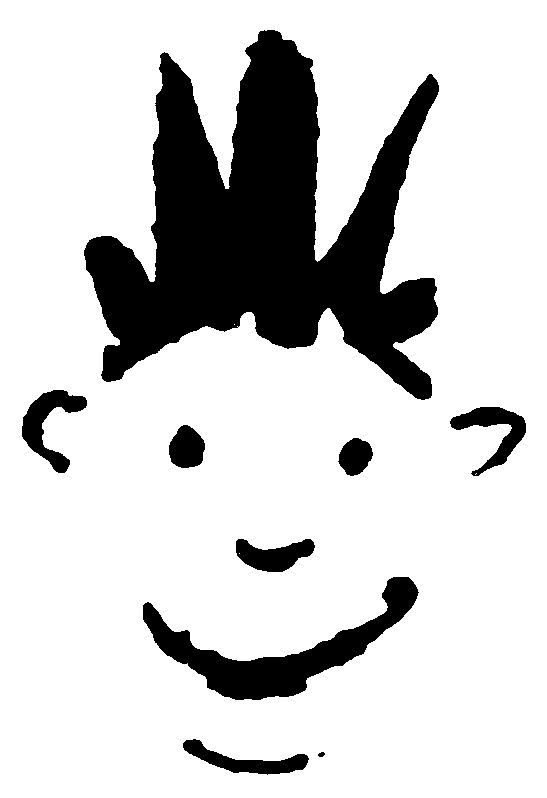 in den ersten drei Ferienwochen der Sommerferien Schuljahr 2021/22 vom 05.07.2021 bis zum 23.07.2021 in Swisttal-BuschhovenHiermit melde/n ich/wir mein/unser Kind zur Ferienbetreuung im Rahmen der Offenen Ganztagsschulen in der OGS Swisttal-Buschhoven für den o.g. Zeitraum verbindlich an.Wir weisen Sie darauf hin, dass es wegen der Corona Pandemie (auch kurzfristig) zu Änderungen oder Einschränkungen in der Ferienbetreuung kommen kann. Darüber werden wir Sie ggf. gesondert informieren.Termine: Woche:    05.07.2021 - 09.07.2021                                       ∘ Woche:    12.07.2021 - 16.07.2021                                       ∘ Woche:    19.07.2021 - 23.07.2021   			           ∘Beitrag für OGS-Kinder inklusive einer warmen Mittagsmahlzeit  5 Tage:     71,00 Euro    (16,00 Euro Essensgeld /  55,00 Euro Programmgeld)10 Tage:   142,00 Euro    (32,00 Euro Essensgeld /  110,00 Euro Programmgeld)15 Tage:   213,00 Euro    (48,00 Euro Essensgeld / 165,00 Euro Programmgeld)Mein/unser Kind wird zu der unten angegebenen Uhrzeit in die Einrichtung gebracht:∘   8.00 Uhr		∘   8.30 Uhr		∘   bis spätestens 9.00 UhrMir/uns ist bekannt, dass eine Teilnahme nur nach erfolgtem Einzug von Programmgeld und Essensgeld möglich ist._________________________________________________________________________Ort, Datum				Unterschrift des/der ErziehungsberechtigtenBitte bis spätestens Donnerstag, den 21.05.2021 in der OGS abgeben! SEPA-LastschriftmandatIch/ wir ermächtige/n Betreute Schulen e.V., den unten angegebenen Gesamtbetrag für die Sommerferienbetreuung 2021 von meinem/ unserem Konto bei Fälligkeit mittels Lastschrift einzuziehen. Zugleich weise ich mein/ weisen wir unser Kreditinstitut an, die von Betreute Schule e.V. auf mein/ unser Konto gezogenen Lastschriften einzulösen.Name des Kindes	 			     	Mein/ unser Kind besucht die OGS in	                   Beitrag für OGS-Kinder:5 Tage Programmgeld	= 55,00 EUR   x______Woche/n            Gesamt    		5 Mahlzeiten x 3,20 EUR = 16,00 EUR x ______Woche/n          Gesamt  							Gesamtbetrag :			     					Gesamtbetrag in Worten:                         Der Einzug erfolgt per SEPA-Lastschriftverfahren ab dem 28.05.2021. Eine Teilnahme an der Ferienbetreuung ist nur nach erfolgtem Einzug möglich.Hinweis: Ich kann/ wir können innerhalb von acht Wochen, beginnend mit dem Belastungsdatum, die Erstattung des belasteten Betrages verlangen. Es gelten dabei die mit meinen/ unserm Kreditinstitut vereinbarten Bedingungen.		Die Bankverbindung liegt Betreute Schulen e.V. bereits vor.		Bitte von folgendem abweichenden Konto einziehen.Kontoinhaber (Name, Vorname)		       		Straße, HausnummerPLZ, Ort				        			Kreditinstitut / BICIBAN				       			Mandatsreferenz *)Gläubiger-Identifikationsnummer (CI/Creditor Identifer)	             Ort, Datum und Unterschrift des/ der Kontoinhaber*) die Mandatsreferenz wird von Betreute Schulen e.V. vergeben und dem Kunden nach Eingang des SEPA-Lastschriftmandat bei Betreute Schulen e.V. mitgeteiltName, Vorname, Geb.-Dat. des KindesAnschriftName des/der ErziehungsberechtigtenTelefonnummern (dienstl., privat, Handy)Mein/unser Kind besucht zur Zeit die Offene Ganztagsschule   in    ∘  Odendorf             ∘  Buschhoven        ∘ HeimerzheimAllergien/MedikamenteSonstiges